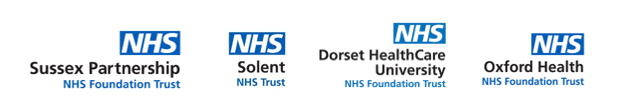 Please complete as fully as possible by typing into the white spacesReturn completed form to:oxfordhealth.thamesvalleyfcamhs@nhs.netThames Valley Community FCAMHS.Unit 5 - Des Roches Square, Witan Way, Witney, Oxon, OX28 4BETel: 01865 902613South Central Community FCAMHS Referral Form (Thames Valley Team)South Central Community FCAMHS Referral Form (Thames Valley Team)Office use onlyOffice use onlyReferral receivedConsultation dateDate of ReferralClient informationClient informationNameDate of BirthAge at referralGenderEthnicity                                         ReligionHome addressTelephoneAddress at time of referral (if different)TelephoneConsentConsentConsentConsentConsentConsent obtained for referral?Yes   NoIf no, is there a good reason why the referral should be accepted without consent (eg particular safeguarding/ imminent risk concerns)Yes   NoNext of kin / carerNext of kin / carerNext of kin / carerNext of kin / carerNext of kin / carerNext of kin / carerNameAddressTelephoneAware of the referral?Aware of the referral?Yes   NoGPGPGPGPGPGPNameAddressTelephoneAware of the referral?Aware of the referral?Yes   NoReferrer’s informationReferrer’s informationNameJob titleAddressTelephoneEmailOther professionals involvedOther professionals involvedPlease give names, roles, telephone and emailWho is the lead / co-ordinating professional?Previous CAMHS (not FCAMHS) contact? Yes   NoUnknownOther agencies involved at time of referralOther agencies involved at time of referralCAMHSEducationSocial CarePoliceYOSOtherNoneLiving arrangements at time of referralLiving arrangements at time of referralLiving arrangements at time of referralLiving arrangements at time of referralLiving arrangements at time of referralLiving arrangements at time of referralLiving arrangements at time of referralBirth familyCriminal justice setting:Criminal justice setting:Criminal justice setting:Mental health setting:Mental health setting:Adoptive familyYOIYOIOpen unitOther familySTCSTCPICUFoster careSCHSCHLow secureResidential careMedium secureSecure care (welfare)Residential schoolOther (please state)Semi-Independent livingIndependent livingSocial Care statusSocial Care statusSocial Care statusEducation statusEducation statusEducation statusLAC – s.20LAC – s.20MainstreamMainstreamLAC – s.31LAC – s.31Mainstream with SENMainstream with SENLeaving careLeaving careSpecial schoolingSpecial schoolingChild in NeedChild in NeedPRUPRUTeam Around the ChildTeam Around the ChildHome tuitionHome tuitionSubject to CP planSubject to CP planHospital schoolHospital schoolSecure Accommodation Order - s.25Secure Accommodation Order - s.25Further educationFurther educationNoneNoneVocational trainingVocational trainingOther (please state)NEETNEETEHC PlanEHC PlanLeft SchoolLeft SchoolOther (please state)Criminal Justice statusCriminal Justice statusCriminal Justice statusCriminal Justice statusCriminal Justice statusNot applicableNot applicableOn bailOn remandOn remandPre Court orderCommunity sentenceCommunity sentenceCustodial sentenceOther (please state)Reason for Referral Please include specific incidents of concern include datesReferrer’s anticipated outcomeOFFICE ONLY: Info checked at consultation 